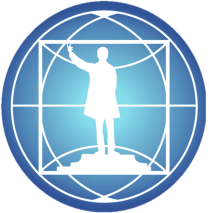 BANDO DI PARTERCIPAZIONE6a Conferenza internazionale PER L'EQUILIBRIO DEL MONDO"Con tutti e per il bene di tutti"Per il dialogo tra le civiltà e Per una Cultura di pace28-31 gennaio 2025L'Avana, CubaDopo il successo della partecipazione all'ultima edizione del 2023, che ha registrato la presenza di oltre 1100 delegati provenienti da 89 Paesi, il Progetto José Martí di Solidarietà Internazionale indice la VI Conferenza Internazionale PER L'EQUILIBRIO DEL MONDO, che si terrà all'Avana dal 28 al 31 gennaio 2025.Questo appello è aperto a scrittori, storici, giornalisti, artisti, politici, economisti, scienziati e intellettuali in generale; a rappresentanti di movimenti sociali e di solidarietà, leader sindacali e religiosi; a membri di organizzazioni non governative, scientifiche, femministe, giovanili, contadine e ambientaliste... a tutte le persone di buona volontà motivate dalla difesa della giustizia sociale, dello sviluppo con equità, del dialogo, della pace, dei bei sentimenti di solidarietà e del desiderio di costruire un mondo migliore.Questo forum mondiale di pensiero plurale e multidisciplinare è sostenuto e co-sponsorizzato dall'UNESCO, dall'Organizzazione degli Stati Iberoamericani per l'Educazione, la Scienza e la Cultura, dalla Fondazione Cultura della Pace, dalla Soka Gakkai Internazionale, dal Consiglio Latinoamericano delle Scienze Sociali e da altre istituzioni internazionali, regionali e nazionali.La Conferenza si svolgerà in un momento in cui l'umanità si sta muovendo verso nuove forme di organizzazione del sistema mondiale, nel contesto di una transizione di civiltà che trascende l'eredità del colonialismo, dell'egemonismo e dell'unipolarismo, per fare del multilateralismo e della sostenibilità dello sviluppo umano il suo obiettivo fondamentale.Le Conferenze Internazionali PER L'EQUILIBRIO DEL MONDO sono diventate importanti spazi accademici/scientifici per vari rami del sapere, soprattutto nelle Scienze Umane e Sociali, riunendo centinaia di professori, ricercatori, attivisti sociali ed intellettuali provenienti da ogni parte del mondo, indipendentemente dalla loro origine, cultura, posizione politica o credo religioso, per riflettere sui principali problemi contemporanei, per trovare obiettivi comuni che consentano un'unità d'azione globale, per sensibilizzare l'opinione pubblica internazionale sull'importanza del dialogo rispetto alla guerra, dell'amore rispetto all'odio, della solidarietà rispetto all'egoismo.... insomma, seminare idee e consapevolezza per costruire un mondo migliore, più giusto e pacifico, che ci permetta di guardare al futuro con speranza e non con preoccupazione.Questo incontro mondiale coinciderà con il 130° anniversario della morte in combattimento di José Martí, apostolo dell'indipendenza cubana, grande pensatore universale, la cui opera profondamente umanista e straordinariamente attuale stimola gli sforzi a favore dello sviluppo sostenibile, della giustizia sociale, dell'eliminazione della povertà, dell'accesso alla salute, all'istruzione e alla cultura, dell'affermazione della cooperazione internazionale, del multilateralismo e del rispetto dei diritti degli altri, del dialogo e della pace. Proyecto José Mar de Solidaridad Internacional “Patria es HumanidadProyecto José Mar de Solidaridad Internacional “Patria es HumanidadProyecto José Mar de Solidaridad Internacional “Patria es HumanidadSarà un evento in cui si stabiliranno importanti relazioni tra persone di buona volontà per dare maggiore visibilità e sostanza alla lotta per l'ideale comune di migliorare il mondo e salvare la vita sulla Terra; in cui vecchi e nuovi amici si incontreranno alla ricerca di un'unità d'azione globale per seminare consapevolezza nell'opinione pubblica internazionale; e in cui si presenteranno esperienze di lavoro, si scambieranno criteri con il massimo rispetto e in un'atmosfera libera da ogni settarismo. Questo incontro vuole essere anche una continuazione delle Conferenze mondiali del Dialogo delle Civiltà e un'estensione dei dibattiti del Congresso mondiale delle scienze umane, tenutosi a Liegi, in Belgio, organizzato dall'UNESCO e dal Consiglio internazionale per la filosofia e gli studi umanistici.Attraverso commissioni, panel, workshop, tavole rotonde, simposi, spazi specializzati, conferenze magistrali, interventi speciali e altre forme di riflessione e dibattito, verranno affrontati temi fondamentali, come si conviene a un evento di questa natura e portata, e che saranno poi pubblicati e distribuiti nelle università, in altri centri di formazione e ricerca, e allo stesso tempo saranno disponibili sui social network.La 6a Conferenza internazionale PER L'EQUILIBRIO DEL MONDO affronterà quindi un'agenda molto ampia che comprenderà, come assi tematici principali, tra gli altri, i seguenti:La necessità di una scienza al servizio dell'umanità e senza confini: la grande esperienza della pandemia COVID-19.Scienza, Innovazione e Scienze Umane: le necessarie convergenze e complementarietà.Intelligenza artificiale: una provocazione per il futuro. Tra entusiasmo e dubbi.Cambiamenti climatici, particolare attenzione ai processi irreversibili, alla perdita di biodiversità e ad altre sfide ambientali ad alto impatto sulla sopravvivenza del pianeta, della sua flora e fauna, compresa ovviamente la specie umana.I pericoli che corrono i mari, i fiumi e i laghi. Il rispetto delle aree protette. La difesa dell'Amazzonia e di altri territori che sono i polmoni del pianeta.Strategie e azioni per la gestione integrata delle risorse naturali e la conservazione e gestione sostenibile della biodiversità. Nuove visioni per cercare di recuperare la biodiversità distrutta.Il problema dell'acqua in tutti i suoi aspetti.Il ruolo dell'educazione ambientale di fronte alla crisi globale.Istituzionalizzazione dell'ambiente, governance ambientale e democratica, ruolo delle comunità e della cittadinanza. Sicurezza umana.Importanza del dialogo tra le civiltà e del rispetto della diversità culturale.Di fronte all'emergere globale del neofascismo e della cultura della morte: la necessità di affermare una cultura della pace su scala planetaria.Dialogo delle Civiltà per la costruzione della Pace Universale.Universalizzazione dell'Educazione per la pace; incoraggiamento al disinvestimento nell'industria delle armi e abolizione delle basi militari in tutti i continenti.L'urgenza del disarmo nucleare e la costruzione di una cultura di pace.L'auspicabile proclamazione dell'America Latina e dei Caraibi come Zona di Pace. L'importanza di difenderla.Il valore del rispetto degli accordi internazionali a favore della coesistenza pacifica.La necessità di solidarietà nel mondo contemporaneo: la più alta espressione della condotta umana.L'urgenza di riumanizzare la società moderna.Rischi e speranze delle nuove tecnologie dell'informazione e della comunicazione (TIC).Fake news, etica e social network. Uso e abuso delle reti digitali.Responsabilità del giornalismo nell'attuale situazione internazionale.Istruzione, salute, cultura, sicurezza sociale e altri diritti umani che garantiscono il benessere e la cura dei cittadini.Scuole e insegnanti: centri strategici e professionisti nelle società.Il ruolo delle università nello sviluppo di nazioni, territori e località.Politiche culturali e identità nazionale.Le arti e la letteratura nella formazione di una spiritualità e di una cultura della resistenza.Cura, attenzione e conservazione dei siti del patrimonio, vere e proprie eredità della cultura universale e della natura.Rafforzamento del multilateralismo come meccanismo indispensabile per l'equilibrio mondiale. Sfide.Il Diritto Internazionale nel mondo multipolare del XXI secolo.Unipolarismo ed egemonismo contro Multipolarismo e distensione.Analisi della nuova correlazione delle forze globali: attori in ascesa.I BRICS, paesi con economie emergenti di grandi dimensioni geografiche e demografiche: il loro ruolo nell'equilibrio globale.La richiesta di un nuovo ordine economico internazionale. Il Gruppo dei 77 + Cina ed il Movimento dei Non Allineati. Cooperazione Sud/Sud.Il diritto all'autodeterminazione.Paradigmi di integrazione regionale in Asia, Africa, America Latina e Caraibi. Strategie per affrontare la crisi attuale.Sviluppo sostenibile ed equità sociale. Modelli di sviluppo sostenibile. Il loro rapporto con il patrimonio culturale e il progresso locale.L'importanza di un turismo sostenibile e rispettoso della natura.La fame, un flagello per milioni di persone e le strategie per la sicurezza alimentare.Educazione e diritti umani nel XXI secolo. La lotta all'analfabetismo e all'ignoranza e l'opzione dell'educazione popolare.L'educazione ai Diritti Umani e la sua importanza negli scenari post-conflitto.  La lotta contro tutte le forme di discriminazione.L'uguaglianza di genere nella sua massima espressione. I problemi derivanti dal femminicidio, dalla misoginia e dall'omofobia.La famiglia come cellula fondamentale della società.I sindacati: le loro sfide nel mondo contemporaneo.Il ruolo e le sfide dei movimenti sociali.I diritti dei popoli indigeni e la necessità di garantire la cessazione degli abusi nei loro confronti.Diversità religiosa, ecumenismo e spiritualità.Il problema del consumo e del traffico di droga.Il ruolo dei giovani di fronte ai grandi problemi che affliggono le società e il pianeta.La lotta contro il terrorismo in tutte le sue forme, compreso il terrorismo di Stato.Costruire una democrazia partecipativa reale ed efficace e l'educazione politica del popolo per rafforzarla,Analisi della finanziarizzazione, della de-dollarizzazione, dell'inflazione e di altre tendenze attuali dell'economia globale e dei loro effetti sociali.La giustizia come sole del mondo morale: pietra angolare della nuova governance.Valore della storia e della memoria storica per il presente e il futuro dei popoli.Conoscenze ancestrali e tradizionali, la loro importanza per le società.Contributi del pensiero latinoamericano e caraibico, da Simón Bolívar e José Martí fino ai più importanti pensatori contemporanei.Visione della relazione tra esseri umani e mondo naturale avanzata da José Martí e affermata nelle concezioni delle popolazioni aborigene e nei pensatori americani.José Martí e le sue idee pionieristiche sullo sfruttamento coloniale e il capitalismo indigeno, e sulla transizione dal sistema coloniale a quello internazionale. I suoi contributi alla comprensione dei problemi di costruzione di un ordine multipolare. Collegamenti con il pensiero di Sun Yat-Sen, Mahatma Gandhi, Ho Chi Minh, Nelson Mandela, Fidel Castro e altre personalità contemporanee.I grandi precursori e i protagonisti del pensiero del Terzo Mondo; il valore delle loro idee di decolonizzazione e di cultura della pace.INFORMAZIONI GENERALISEDE E LINGUE: La Conferenza si svolgerà presso il dell'Avana, Cuba; le lingue ufficiali della Conferenza saranno: spagnolo, inglese e portoghese, mentre la traduzione simultanea sarà fornita anche in francese e russo durante le sessioni plenarie.PRESENTAZIONE DEI LAVORI: I partecipanti nella modalità di Relatori devono registrare il proprio lavoro presso il Comitato Organizzatore entro il 30 novembre 2024, indicando il titolo della relazione, i dati dell'autore ed il paese, oltre a un abstract di non più di 100 parole (in Arial 12) che specifichi i supporti audiovisivi richiesti per la presentazione, se del caso. (Gli indirizzi e-mail del Comitato organizzatore sono elencati di seguito, così come altri di interesse a cui gli interessati possono rivolgersi).MEMORIE DELL'EVENTO: A conclusione di questo forum, le Memorie del forum saranno pubblicate in formato digitale per essere distribuite nelle università e nell'ampia rete di contatti del Progetto José Martí di Solidarietà Internazionale. Per questo motivo, coloro che si iscrivono come relatori sono pregati di consegnare i loro elaborati completi al Comitato Organizzatore una volta a Cuba o prima, se lo desiderano, via e-mail, richiedendo la relativa ricevuta di ritorno.CREDITI: I delegati iscritti come partecipanti o come relatori riceveranno un diploma con i corrispondenti crediti accademici, secondo gli standard internazionali.ISCRIZIONEDelegati -------------------    150,00 USDStudenti universitari ----    80,00 USD (con documenti di supporto)Accompagnatori ---------    60,00 USDNota: La quota d’iscrizione inoltre comprende pranzi nelle installazioni gastronomiche del Palacio de Convenciones, il coctel di benvenuto e di saluto finale, e gli inviti alle attività artistiche e culturali, tra le quali il galà dedicato ai delegati ed agli altri partecipanti che si terrà in un teatro emblematico di L’Avana.COMITATO ORGANIZZATOREhpardo@cubarte.cult.cu/ rogialmeida65@gmail.com/ hpardo2006@yahoo.es;Telefono (537) 833 9818; (537) 836 4756; e (537) 838 2233 / 838 2297.Sede: Oficina del Programa Martiano, Calle Calzada No. 803, e/ 2 y 4, Vedado, L'Avana, Cuba. Codice postale 10400.Palazzo dei Congressi di L’Avana, CubaOrganizzatrice Professionale di CongressiMSc. Zósima López Ruize-mail: zosima@palco.cuTelefono: (537) 208 5199 / 210 7100,interno 1105Informazioni sugli aspetti logistici relativi al pagamento della quota di iscrizione via ON LINE e offerte speciali per prenotazioni alberghiere, assistenza aeroportuale e altre opzioni turistiche prima, durante o dopo questa Conferenza Internazionale, nonché per qualsiasi coordinamento necessario:L'agenzia turistico-culturale Paradiso sarà a disposizione permanente degli interessati.PER PAGARE LA QUOTA DI ISCRIZIONE ONLINE:Una volta che la persona o il gruppo abbia presentato la domanda di iscrizione al Comitato Organizzatore e desideri pagare la quota di iscrizione online, l'Agenzia Culturale PARADISO contatterà direttamente gli interessati per coordinare l'invio della PREFATTURA digitale e le indicazioni del link di pagamento sicuro. Il pagamento può essere effettuato con carte di credito VISA o MASTERCARD.Le e-mail per queste finalità o per altre offerte di soggiorno e per eventuali informazioni sul soggiorno sono le seguenti:comercial.academiadearte@gmail.com o gerente_eventos@.artex.cuI pagamenti ON LINE saranno accettati fino al 10 gennaio 2025.Sebbene chiaramente il modo più comodo per pagare la quota di iscrizione sia ON LINE, i partecipanti che non possono farlo per qualsiasi motivo e che si sono già registrati presso il Comitato Organizzatore, sono informati che lunedì 27 gennaio 2025 saranno disponibili spazi presso il Centro Congressi, tra le 9.00 e le 17.00 per farlo direttamente lì e dove riceveranno le rispettive credenziali e i documenti dell'evento.Allo stesso modo, lunedì 27 gennaio 2025, o nei giorni successivi, coloro che hanno già pagato la quota di iscrizione online potranno recarsi al Centro Congressi per ricevere le credenziali e i documenti dell'evento, tra cui il programma scientifico con tutte le informazioni richieste, gli inviti alle attività artistiche parallele e altro.PRENOTAZIONI DI ALLOGGI E ALTRE SISTEMAZIONI:Per le prenotazioni di pacchetti turistici di soggiorno speciali e molto diversificati, che offrono servizi di: alloggio, trasferimento in entrata ed uscita (attenzione all'aeroporto per l'ingresso e l'uscita dal Paese) e altre opzioni prima, durante o dopo l'Evento, gli interessati devono contattare:Lenay de la Barca WilsonSpecialista commerciale/Sales ExecutiveDirezione dei Servizi Accademici/Academic Services DepartmentTelefono/Phone: (53) 72041459 - (53) 52851338 - WhatsApp (53) 52581751Indirizzo/ Address: Calle 9na, No. 12015 e/ 120 y 130, Playa, La HabanaE-mail: comercial.academiadearte@gmail.comI clienti del Messico possono anche richiedere i loro servizi, se lo desiderano, all'ufficio di PRELASA di quel Paese, tramite:MSc. Diana Rosa Falcón Lauchy.Direzione del turismo Prelasa Tours.Rodriguez Saro 632. Col del Valle.CP.03100. Città del Messico.Tel: 55242346Cellulare: 55 1079 9714Email: paradisomexico2014@yahoo.es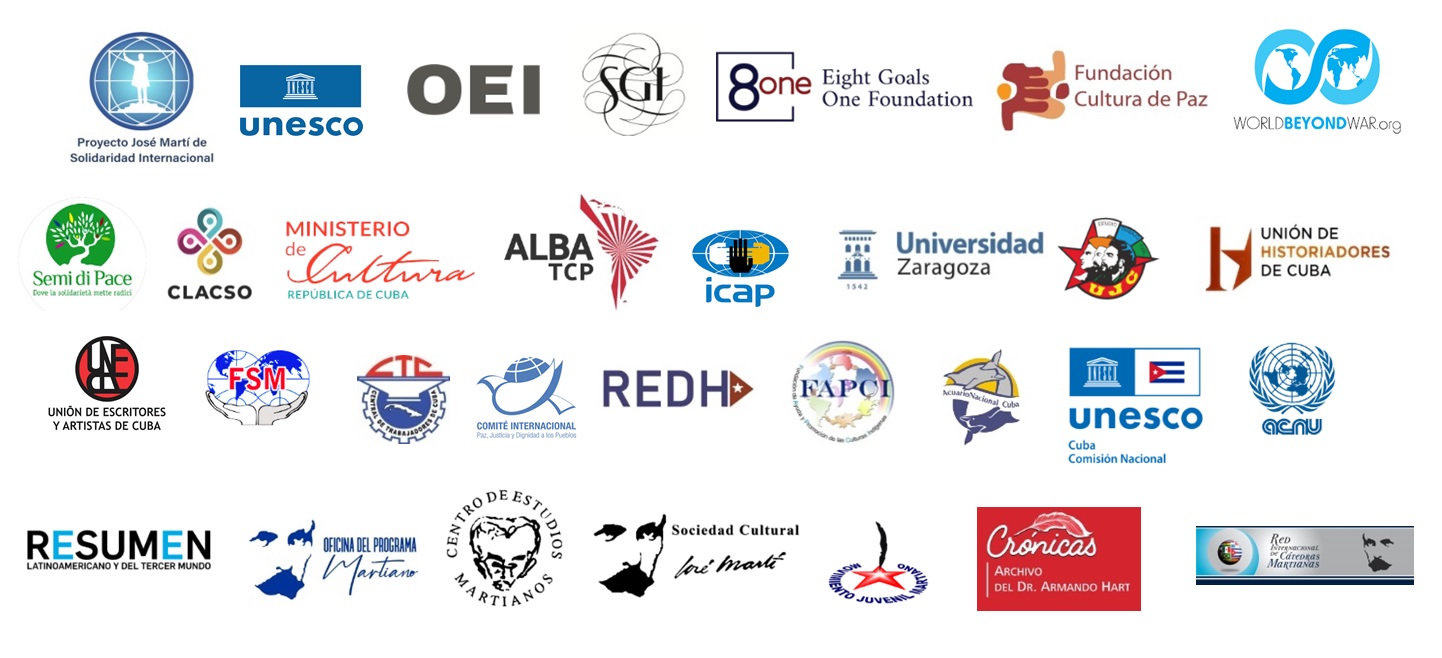 